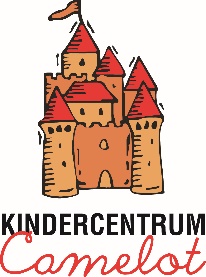 WIJZIGENWIJZIGENGEGEVENS OUDERSGEGEVENS OUDERSNaamAdresPostcode WoonplaatsGEGEVENS KINDGEGEVENS KINDNaamGeb. datum.HUIDIGE SITUATIE DAG- PEUTEROPVANGHUIDIGE SITUATIE DAG- PEUTEROPVANGOchtend0 maandag     0 dinsdag      0 woensdag      0 donderdag      0 vrijdagMiddag0 maandag     0 dinsdag      0 woensdag      0 donderdag      0 vrijdagNIEUWE SITUATIE VSO EN/OF BSONIEUWE SITUATIE VSO EN/OF BSOVSO0 maandag     0 dinsdag      0 woensdag      0 donderdag      0 vrijdagOchtend                                                                                                        0 vrijdag (optie)Middag0 maandag     0 dinsdag      0 woensdag      0 donderdag      0 vrijdag   (12.30  of  14.30)BSO inclusief vakantie0 ja                   0 nee     Gewenste datum wijzigingDatum:                                                                Handtekening:Datum:                                                                Handtekening:FORMULIER  WIJZIGEN VAN  DAGOPVANG /PEUTEROPVANG NAAR BSO